Ministerstwo Spraw ZagranicznychDepartament Współpracy Rozwojowej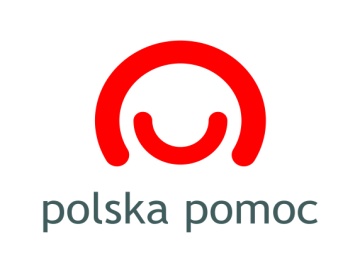 Regulamin konkursu „Zapewnienie wkładów własnych na realizację przedsięwzięć humanitarnych na Bliskim Wschodzie ze źródeł innych niż budżet RP 2018”Postanowienia wstępneKonkurs ogłaszany jest przez Ministra Spraw Zagranicznych, zwanego dalej „Ministrem” na podstawie przepisów ustawy z dnia 27 sierpnia 2009 r. o finansach publicznych, (Dz. U. 2017, poz. 2077), ustawy z dnia 24 kwietnia 2003 r. o działalności pożytku publicznego i o wolontariacie (Dz. U. 2018, poz. 450)  oraz  Zarządzenia Ministra Spraw Zagranicznych nr 26 z dnia 25 sierpnia 2017 r. w sprawie zasad udzielania dotacji celowych i zatwierdzania ich rozliczenia, (Dz. Urz. MSZ, poz. 50), zwanego dalej „zarządzeniem”.Konkurs przeprowadzany jest w oparciu o Plan współpracy rozwojowej w 2018 roku.Dyrektor Generalny Służby Zagranicznej, w drodze decyzji, powołuje komisję w celu opiniowania złożonych ofert.Cel konkursuCelem konkursu jest wyłonienie do realizacji zadań publicznych, będących elementem przedsięwzięcia dofinansowanego ze źródeł innych niż budżet RP, obejmującego realizację działań o charakterze humanitarnym w Syrii lub/i Libanie lub/i Jordanii lub/i Iraku lub/i Jemenie lub/i Palestynie lub/i Turcji.Zadanie publiczne przedstawione  w konkursie MSZ musi zakładać konkretne i weryfikowalne rezultaty, które zostaną osiągnięte w terminie jego realizacji, czyli najpóźniej do dnia 31 grudnia 2018 r.Zadanie publiczne musi być elementem przedsięwzięcia, które będzie/jest współfinansowane ze środków innych niż budżet RP tj. ze środków finansowych Organizacji Narodów Zjednoczonych lub środków dostępnych z Unii Europejskiej, zwanych dalej „donatorami”.Zadanie publiczne musi mieć charakter humanitarny i odpowiadać założeniom regulaminu konkursu ogłoszonego przez donatora, o którym mowa w pkt. 5.7.4). Podmioty uprawnione do ubiegania się o dofinansowanie3.1  O przyznanie dofinansowania w ramach konkursu mogą się ubiegać: zarejestrowane na terenie Rzeczypospolitej Polskiej organizacje pozarządowe w rozumieniu art. 3 ust. 2 ustawy z dnia 24 kwietnia 2003 r. o działalności pożytku publicznego i o wolontariacie (Dz. U. 2018, poz. 450) oraz podmioty wymienione w art. 3 ust. 3 ww. ustawy, w tym:stowarzyszenia,fundacje,osoby prawne i jednostki organizacyjne działające na podstawie przepisów o stosunku Państwa do Kościoła Katolickiego w Rzeczpospolitej Polskiej, o stosunku Państwa do innych kościołów i związków wyznaniowych oraz o gwarancjach wolności sumienia i wyznania, jeżeli ich cele statutowe obejmują prowadzenie działalności pożytku publicznego,spółki akcyjne i spółki z ograniczoną odpowiedzialnością oraz kluby sportowe będące spółkami działającymi na podstawie przepisów ustawy z dnia 25 czerwca 2010 r. o sporcie (Dz. U. 2016, poz. 176, z późn. zm.), które nie działają w celu osiągnięcia zysku oraz przeznaczają całość dochodu na realizację celów statutowych oraz nie przeznaczają zysku do podziału pomiędzy swoich członków, udziałowców, akcjonariuszy i pracowników,stowarzyszenia jednostek samorządu terytorialnego,spółdzielnie socjalne.W konkursie nie mogą brać udziału podmioty, w których pracownicy MSZ lub placówek zagranicznych pełnią funkcje w organach zarządzających lub organach kontroli lub nadzoru, chyba że zostali skierowani do pełnienia tych funkcji przez Ministra Spraw Zagranicznych lub pełnią te funkcje w podmiocie należącym do sektora finansów publicznych albo w fundacji, której fundatorem jest Skarb Państwa.W konkursie nie mogą uczestniczyć podmioty, które na dzień zakończenia naboru ofert:nie przedstawiły wymaganego przed tym terminem sprawozdania z realizacji zadania publicznego zleconego przez Ministra;nie dokonały w wymaganym terminie zwrotu należności budżetu państwa z tytułu:niewykorzystanej części dotacji,dotacji lub jej części wykorzystanej niezgodnie z przeznaczeniem, pobranej nienależnie lub w nadmiernej wysokości,dotacji lub jej części wykorzystanej niezgodnie z warunkami umowy.W konkursie nie mogą brać udziału podmioty, w których osoby, wobec których orzeczono zakaz pełnienia funkcji związanych z dysponowaniem środkami publicznymi, pełnią funkcje w organach zarządzających bądź zostały upoważnione do podpisania umowy dotacji lub jej rozliczenia.Finansowanie zadania publicznegoŚrodki finansowe na realizację zadania lub zadań publicznych wyłonionych w konkursie będą pochodzić z rezerwy celowej budżetu państwa na rok 2018 przeznaczonej na implementację polskiego programu współpracy na rzecz rozwoju oraz wsparcie międzynarodowej współpracy na rzecz demokracji i społeczeństwa obywatelskiego, zwanej dalej „rezerwą celową”. Maksymalna łączna kwota środków finansowych na realizację zadań publicznych w konkursie wynosi: 1 000 000,00 zł (słownie: jeden milion złotych). MSZ powierzy realizację zadania publicznego na podstawie umowy dotacji. Ze środków MSZ sfinansować można jedynie działania niezbędne w celu jego realizacji.Koszty administracyjne zadania publicznego nie mogą przekroczyć 20,00% wartości dotacji.W ramach realizacji zadania publicznego Oferent może pokrywać ze środków dotacji koszty spełniające poniższe kryteria:poniesione w terminie o którym mowa w pkt. 6.2 Regulaminu oraz związane z działaniami przewidzianymi do realizacji w pkt. 6.1 Regulaminu;niezbędne do realizacji zadania publicznego i osiągnięcia jego rezultatów;spełniające wymogi efektywnego zarządzania finansami, w szczególności osiągania wysokiej jakości za daną cenę;identyfikowalne i weryfikowalne, a zwłaszcza zarejestrowane w zapisach księgowych oferenta/ów i określone zgodnie z zasadami rachunkowości;spełniające wymogi mającego zastosowanie prawa podatkowego i ubezpieczeń społecznych;udokumentowane w sposób umożliwiający ocenę realizacji zadania publicznego pod względem rzeczowym i finansowym.Szczegółowe zasady kwalifikowalności kosztów zadania publicznego są określone we  wzorze umowy dotacji stanowiącym załącznik nr 2 do Regulaminu. Zasady udziału w konkursieLimit liczby składanych ofert:Każdy podmiot może złożyć maksymalnie dwie oferty.Dwa lub więcej podmiotów, o których mowa w pkt. 3.1 Regulaminu, działające wspólnie, mogą złożyć ofertę wspólną w rozumieniu i na zasadach określonych w art. 14 ust. 2-5 ustawy z dnia 24 kwietnia 2003 r. o działalności pożytku publicznego i o wolontariacie. W przypadku złożenia oferty wspólnej wlicza się ją do limitu ofert, o którym mowa w pkt. 5.1.1) Regulaminu.W ofercie wspólnej należy określić, jakie zadania wykonywać będą poszczególni oferenci.Warunkiem ubiegania się o finansowanie jest złożenie oferty w terminie, o którym mowa w pkt. 5.10 Regulaminu.Oferty muszą spełniać kryteria określone w  pkt. 2  Regulaminu.Oferty muszą być złożone w języku polskim.Ofertę należy podpisać, zgodnie z wymaganiami określonymi w pkt. 5.8 Regulaminu. Oferta wraz z załącznikami będzie jednocześnie wnioskiem o przyznanie dofinansowania ze środków publicznych.  Załączniki do oferty:budżet zadania zawierający kalkulację kosztów, harmonogram zadania,opis przedsięwzięcia, które oferent przedłożył lub zamierza złożyć do donatora,regulamin Konkursu ogłoszonego przez donatora na realizację przedsięwzięcia,kopię statutu lub innego dokumentu określającego cele statutowe podmiotu; w przypadku podmiotów nie podlegających wpisowi do Krajowego Rejestru Sądowego - skan statutu lub innego dokumentu potwierdzającego status prawny podmiotu;w przypadku spółek prawa handlowego, o których mowa w pkt 3.1.1 lit. d Regulaminu – kopię umowy lub statutu spółki;kopia zgody na przetwarzanie danych osobowych koordynatora projektu. Oferta musi być podpisana przez osobę lub osoby uprawnione do składania oświadczeń woli w imieniu podmiotu składającego ofertę. Powyższe uprawnienie w zależności od statusu prawnego oferenta powinno wynikać np. z dokumentów rejestrowych/statutowych/aktu powołania do pełnienia funkcji lub z udzielonego pełnomocnictwa przez osoby uprawnione do składania oświadczeń woli w imieniu oferenta. W przypadku złożenia oferty wspólnej należy dołączyć dokumenty, o których mowa w pkt. 5.7.6), dotyczące każdego z oferentów.Podpisaną ofertę w wersji papierowej w jednym egzemplarzu należy przesłać pocztą lub przesyłką kurierską na adres:Ministerstwo Spraw ZagranicznychDepartament Współpracy Rozwojowejal. J. Ch. Szucha 2300-580 WarszawaZ dopiskiem na kopercie:„Konkurs – Dofinansowanie wkładów własnych 2018” lub złożyć w Dzienniku Podawczym Ministerstwa Spraw Zagranicznych, znajdującym się przy al. J. Ch. Szucha 21, wejście od ul. Litewskiej:do dnia 5 września 2018 r. do godz. 16:15. Dziennik Podawczy jest czynny od poniedziałku do piątku w godzinach 8.15-16.15. Dziennik Podawczy jest zamknięty w soboty, niedziele oraz pozostałe dni ustawowo wolne od pracy.Oferty doręczone do siedziby MSZ po upływie terminu, o którym mowa w punkcie 5.10, nie będą oceniane. Obowiązuje data wpływu do siedziby MSZ.Oferent, w związku z przetwarzaniem danych osobowych w ramach udziału w otwartym konkursie ofert, zobowiązuje się do stosowania przepisów Rozporządzenia Parlamentu Europejskiego i Rady (UE) 2016/679 z dnia 27 kwietnia 2016 r. w sprawie ochrony osób fizycznych w związku z przetwarzaniem danych osobowych i w sprawie swobodnego przepływu takich danych oraz uchylenia dyrektywy 95/46/WE (zwanym dalej: „RODO”). Informacje dotyczące przetwarzania danych osobowych zawarte są w pkt. 6 Wytycznych stanowiących załącznik nr 1 do Regulaminu.Oferenci, którzy otrzymają dofinansowanie zadania publicznego będą zobowiązani do udostępnienia jego wyników, mających cechy utworu na zasadach licencji Creative Commons Uznanie autorstwa 3.0 Polska, aby licencjonowany utwór mógł być kopiowany, rozpowszechniany, odtwarzany i wykonywany, a także aby można było tworzyć utwory zależne.MSZ nie zwraca kosztów przygotowania oferty oraz nie odsyła materiałów nadesłanych przez oferentów.TerminyTermin realizacji zadania publicznego w roku 2018: nie wcześniej niż od dnia 1.04.2018 i nie później niż do dnia 31.12.2018 r.6.2 		Termin poniesienia wydatków w ramach środków dotacji w roku 2018: nie wcześniej niż od daty pisma MSZ, o którym mowa w pkt. 9.3, i nie później niż 21 dni od daty końcowej realizacji zadania publicznego wskazanej w umowie dotacji, jednak nie później niż do dnia 31.12.2018 r.Sposób i kryteria oceny ofertNadesłane oferty będą podlegać opiniowaniu przez Komisję, z zastrzeżeniem pkt. 7.2 Regulaminu.Nie podlegają opiniowaniu przez Komisję oferty, które:nie wpłynęły do siedziby MSZ w terminie określonym w pkt. 5.10  Regulaminu w formie pisemnej,zostały złożone przez oferenta w liczbie przekraczającej limit określony w pkt. 5.1.1 Regulaminu (za oferty przekraczające limit zostaną uznane te, które wpłynęły najpóźniej do siedziby MSZ)nie są podpisane.Opiniowanie złożonych ofert następuje zgodnie z przepisami ustawy o działalności pożytku publicznego i o wolontariacie, a także celami i wymaganiami określonymi w Regulaminie konkursu. Komisja opiniuje oferty łącznie pod względem formalnym i merytorycznym.Każda oferta opiniowana jest niezależnie przez minimum dwóch członków Komisji pod względem formalnym, zgodnie z kryteriami określonymi w pkt. 7.7. Regulaminu, oraz pod względem merytorycznym, zgodnie z kryteriami o których mowa w pkt. 7.8. Regulaminu.Oferty zaopiniowane negatywnie pod względem formalnym podlegają odrzuceniu bez opiniowania pod względem merytorycznym.Przy opiniowaniu oferty pod względem formalnym Komisja bierze pod uwagę następujące kryteria: czy podmiot składający ofertę jest uprawniony do ubiegania się o dofinansowanie na podstawie pkt. 3 Regulaminu; czy zachodzi którakolwiek z negatywnych przesłanek do udziału w konkursie, o których mowa w pkt 3.2, 3.3 lub 3.4 Regulaminu; czy oferta zawiera  załączniki wskazane w pkt. 5.7; czy zadeklarowana kwota kosztów administracyjnych nie przekracza 20,00% całkowitej wartości dotacji.Przy ocenie merytorycznej oferty będą stosowane następujące kryteria i wagi: charakter humanitarny przedsięwzięcia TAK –  NIE;zgodność z założeniami pkt. 2.1 Regulaminu – TAK –NIE ;zdolności instytucjonalne do realizacji zadania publicznego przez oferenta, – 0-5 pkt.; proponowana jakość wykonania zadania i kwalifikacje osób, przy udziale których oferent będzie realizował zadanie, – 0-5 pkt.; przedstawiona kalkulacja kosztów realizacji zadania publicznego, w tym w odniesieniu do jego zakresu rzeczowego,  0-5 pkt.; możliwość osiągnięcia założonych celów  i rezultatów poprzez realizację proponowanych działań i metod  w danym roku budżetowym,– 0-5 pkt;ocena współpracy oferenta/zleceniobiorcy z Ministerstwem Spraw Zagranicznych w latach 2016-2017 (0-5 pkt) w oparciu o następujące aspekty:czy realizacja projektu była zgodna z  ofertą  i czy realizowane działania przyczyniły się do osiągnięcia zakładanych celów projektu?czy podczas realizacji projektu zleceniobiorca informował MSZ o ważnych wydarzeniach projektowych (jak przebiegała komunikacja z opiekunem projektu)? czy zleceniobiorca wywiązał się z obowiązków  informacyjnych  dotyczących realizacji, źródła finansowania i wizualizacji projektu (zgodnie z umową)?czy przedkładane do MSZ dokumenty,  szczególnie sprawozdanie z wykonania projektu, były poprawnie sporządzone, dostarczane  w wymaganych terminach? czy środki z przyznanej dotacji zostały wydatkowane zgodnie z zawartą umową dotacji oraz czy dokonano terminowego zwrotu środków należnych MSZ z tytułu rozliczenia dotacji?Oferenci, którzy nie współpracowali z MSZ w latach 2016 - 2017, otrzymują 5 pkt. Maksymalna liczba punktów możliwych do uzyskania, wynosi 25 pkt. Ostateczna opinia merytoryczna oferty wyrażona w punktach jest średnią arytmetyczną opinii dwóch członków komisji opiniujących ofertę. Komisja nie omawia na posiedzeniu i nie rekomenduje do dofinansowania ofert, które nie są zgodne z  założeniami pkt. 2.1 i 2.4 Regulaminu.Komisja ma prawo uznać za celowe przyznanie dotacji w wysokości odpowiadającej całości lub części wnioskowanej kwoty. W szczególnie uzasadnionych przypadkach Komisja może rekomendować zwiększenie wnioskowanej kwoty dotacji.Komisja zastrzega sobie prawo do nierekomendowania zadania publicznego do dofinansowania lub zmiany wysokości dotacji w przypadku ograniczenia wysokości środków rezerwy celowej na współpracę rozwojową w ustawie budżetowej 2018 r.W przypadku zwiększenia lub zredukowania wnioskowanej kwoty dotacji, Komisja wskazuje pozycje budżetu zadania publicznego lub obszary/rodzaje działań, których dotyczy zwiększenie lub redukcja.Komisja rekomenduje do finansowania zadania publiczne, które otrzymają minimum 14 pkt. z maksymalnej punktacji, o której mowa w punkcie 7.9 i mieszczą się w limicie środków przewidzianym w konkursie, o których mowa  w pkt. 4.1 Regulaminu.Projekty, które otrzymały minimum 14 pkt. maksymalnej oceny, ale nie zostały rekomendowane do dofinansowania z uwagi na wyczerpanie limitu środków przeznaczonych na sfinansowanie zadania publicznego w konkursie, umieszczane są na liście rezerwowej opublikowanej zgodnie z  pkt. 8.1 Regulaminu.Komisja może nie rekomendować do finansowania zadania publicznego, o którym mowa w pkt. 7.14 Regulaminu, ze względu na niestabilną sytuację w kraju/regionie, uniemożliwiającą jego bezpieczne wdrażanie. Decyzja Ministra Spraw Zagranicznych o udzieleniu bądź odmowie udzielenia dofinansowania jest ostateczna i nie przysługuje od niej odwołanie. Decyzja nie ma charakteru decyzji administracyjnej. Minister Spraw Zagranicznych może podjąć decyzję o nieudzieleniu dofinansowania.   Sposób informowania o przeprowadzeniu konkursuOgłoszenie o konkursie, informacja o sposobie udostępnienia wzoru ofert i wzory innych dokumentów niezbędnych do złożenia ofert oraz wyniki konkursu są publikowane w Biuletynie Informacji Publicznej Ministerstwa Spraw Zagranicznych, w siedzibie Ministerstwa Spraw Zagranicznych oraz na stronach internetowych: www.msz.gov.pl i www.polskapomoc.gov.pl.Wyniki konkursu zostaną opublikowane do dnia 19 września 2018 r.Podmioty biorące udział w konkursie zostaną pisemnie poinformowane o jego wyniku w terminie 14 dni od zamieszczenia ogłoszenia o rozstrzygnięciu wyników konkursu.Po upływie terminu zgłaszania ofert MSZ zastrzega sobie prawo opublikowania na stronach internetowych: www.msz.gov.pl oraz www.polskapomoc.gov.pl listy zawierającej nazwę oferenta, tytuł zadania publicznego, wnioskowaną kwotę oraz nazwę kraju beneficjenta. Umowy dotacji9.1. Warunkiem zawarcia umowy dotacji na realizację zadania publicznego jest przekazanie do MSZ na adres wskazany w pkt. 5.10 Regulaminu potwierdzenia wyłonienia przedsięwzięcia do dofinansowania przez donatora, w terminie 60 dni od ogłoszenia wyników konkursu MSZ w sposób, o którym mowa w pkt. 8.1 Regulaminu. Decyduje data wpływu dokumentu do MSZ.9.2. W przypadku nieprzedstawienia potwierdzenia, o którym mowa w pkt. 9.1, dofinansowanie może otrzymać zadanie publiczne znajdujący się na najwyższej pozycji na liście rezerwowej, o której mowa w pkt. 7.15 Regulaminu, pod warunkiem przekazania przez oferenta potwierdzenia w terminie wyznaczonym przez MSZ.9.3. MSZ, po uzyskaniu informacji o której mowa w pkt. 9.1 Regulaminu, przekaże oferentowi pisemne potwierdzenie spełnienia warunków do podpisania umowy dotacji.9.4. Wzór umowy dotacji oferent otrzyma od MSZ drogą mailową.9.5. Oferent jest zobowiązany do odesłania do MSZ dwóch podpisanych egzemplarzy umowy dotacji w terminie 14 dni od daty ich otrzymania wraz z następującymi załącznikami:aktualnym odpisem z rejestru lub wyciągiem z ewidencji (w przypadku KRS nie ma tego obowiązku) lub innym dokumentem potwierdzającym status prawny oferenta i umocowanie osób go reprezentujących; w przypadku przedstawicielstw fundacji zagranicznych – kopią zezwolenia właściwego ministra, na podstawie którego prowadzona jest działalność w Polsce oraz statutem fundacji macierzystej przetłumaczonym na język polski,kopią umowy między Oferentami – w przypadku złożenia oferty wspólnej,aktualnym budżetem,aktualnym harmonogramem,aktualnym szczegółowym opisem zadania,kopią umowy między oferentami – w przypadku złożenia oferty wspólnej, potwierdzoną „za zgodność z oryginałem”,wzorem sprawozdania; wytycznymi dotyczącymi informowania o projektach oraz znakowania projektów realizowanych w ramach polskiej współpracy rozwojowej.   MSZ przed zawarciem umowy dotacji może zażądać od oferenta przedstawienia opisu procedur na wypadek wystąpienia zagrożenia w miejscu realizacji projektu, z uwzględnieniem zasad bezpieczeństwa personelu oferenta. 11. Postanowienia końcowePracownicy MSZ i placówek zagranicznych nie mogą być podwykonawcami umów dotacji ani wykonywać innych zajęć zarobkowych na rzecz podmiotu, który realizuje zadanie publiczne sfinansowane lub dofinansowane ze środków dotacji przyznanych przez Ministra.W ciągu 30 dni od zakończenia realizacji zdania publicznego, na które podmiot otrzymał dofinansowanie, lecz nie później niż do 30 stycznia 2019 r., Zleceniobiorca ma obowiązek złożenia sprawozdania z wykonania zadania. MSZ zastrzega sobie prawo do unieważnienia konkursu.Po oficjalnym poinformowaniu o przyznaniu dofinansowania wszelka korespondencja z MSZ w sprawie realizacji zadania powinna być przesyłana na adres: Ministerstwo Spraw Zagranicznych, Departament Współpracy Rozwojowej, al. Szucha 23, 00-580 Warszawa, z dopisanym na kopercie numerem oferty (nadanym przez MSZ).12. Bezpieczeństwo MSZ zaleca rejestrowanie podróży w serwisie konsularnym „Odyseusz” przez osoby, które przebywają lub planują pobyt poza granicami Polski w związku z realizacją projektów po stronie oferentów.Załączniki:Wytyczne dla oferentów ubiegających się o dofinansowanie w konkursie „Zapewnienie wkładów własnych na realizację przedsięwzięć humanitarnych na Bliskim Wschodzie ze źródeł innych niż budżet RP 2018”,Wzór umowy dotacji,Wytyczne dotyczące informowania o projektach oraz znakowania projektów realizowanych w ramach polskiej współpracy rozwojowejWzór zgody na przetwarzanie danych osobowych osób wskazanych w ofercie.